ПРОЕКТ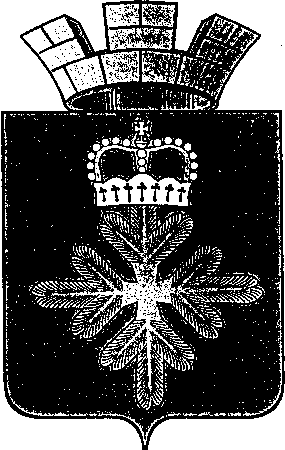 ДУМА ГОРОДСКОГО ОКРУГА ПЕЛЫМСЕДЬМОЙ СОЗЫВПРОЕКТ  РЕШЕНИЯот ____________  года № ____п. ПелымВ соответствии с главой 3.1, статьями 8, 29.2, 29.4 Градостроительного кодекса Российской Федерации, пунктом 26 части 1 статьи 16 Федерального закона от 06 октября 2003 года N 131-ФЗ «Об общих принципах организации местного самоуправления в Российской Федерации», Решением Думы городского округа Пелым от 26.10.2017 № 82/10 «Об утверждении Порядка подготовки, утверждения местных нормативов градостроительного проектирования городского округа Пелым и внесения изменений в них», Постановлением администрации городского округа Пелым от 29.09.2023 № 332 «О принятии решения о подготовке проекта внесения изменений в местные нормативы градостроительного проектирования городского округа Пелым», Уставом городского округа Пелым, Дума городского округа Пелым РЕШИЛА:Внести изменения в местные нормативы градостроительного проектирования городского округа Пелым Свердловской области, утвержденные решением Думы городского округа Пелым от 27.06.2019 № 26/28, изложив их в новой редакции (прилагаются).Настоящее решение опубликовать в информационной газете «Пелымский вестник» и разместить на официальном сайте городского округа Пелым в информационно-телекоммуникационной сети «Интернет».Контроль за исполнением настоящего решения возложить на постоянную комиссию по жилищно-коммунальному хозяйству, градостроительству и землепользованию, муниципальной собственности (Логинов А.В.).СОГЛАСОВАНИЕпроект РЕШЕНИЯ ДУМЫвид правового актаНаименование правового акта: Докладчик: Алиева Амина ШахитовнаВид правового акта разослать:                                                  в электронном виде:                                                            на бумажном носителеА.Ш.Алиева                                                                         А.Ш.Алиева – 3 экз.                                                                                         Приложениек Решению Думы городского округа Пелым от ____________ № _______МЕСТНЫЕ НОРМАТИВЫ ГРАДОСТРОИТЕЛЬНОГО ПРОЕКТИРОВАНИЯ ГОРОДСКОГО ОКРУГА ПЕЛЫМ СВЕРДЛОВСКОЙ ОБЛАСТИТОМ 1УТВЕРЖДАЕМАЯ ЧАСТЬ:ПРАВИЛА И ОБЛАСТЬ ПРИМЕНЕНИЯ МЕСТНЫХ НОРМАТИВОВГРАДОСТРОИТЕЛЬНОГО ПРОЕКТИРОВАНИЯГОРОДСКОГО ОКРУГА ПЕЛЫМ.ОСНОВНАЯ ЧАСТЬ МЕСТНЫХ НОРМАТИВОВ ГРАДОСТРОИТЕЛЬНОГОПРОЕКТИРОВАНИЯ ГОРОДСКОГО ОКРУГА ПЕЛЫМОБЩИЕ ПОЛОЖЕНИЯМестные нормативы градостроительного проектирования городского округа Пелым Свердловской области (далее - МНГП) разработаны в соответствии с частью 1 статьи 29.3, статьей 29.4 Градостроительного кодекса Российской Федерации, Приказом Минэкономразвития России от 15.02.2021 N 71 «Об утверждении методических рекомендаций по подготовке нормативов градостроительного проектирования», Стратегией социально-экономического развития Свердловской области на 2016 - 2030 годы, утвержденной Законом Свердловской области от 21 декабря 2015 года N 151-ОЗ.МНГП принимаются с целью формирования правового механизма регулирования градостроительной деятельности на территории городского округа Пелым в части разработки, согласования, утверждения и реализации документов территориального планирования, правил землепользования и застройки, документации по планировки территории, обеспечивающего гарантированный уровень качества и комфортности среды жизнедеятельности для жителей населенного пункта.МНГП направлены на реализацию основных положений Стратегии пространственного развития Российской Федерации на период до 2025 года, утвержденной Распоряжением Правительства Российской Федерации от 13.02.2019 N 207-р, Стратегии социально-экономического развития Свердловской области на 2016 - 2030 годы, утвержденной Законом Свердловской области от 21 декабря 2015 года N 151-ОЗ, государственных программ Свердловской области.МНГП утверждаются нормативно-правовым актом, который устанавливает совокупность расчетных показателей минимально допустимого уровня обеспеченности объектами местного значения городского округа Пелым, относящимся к городским округам, указанным в части 3 статьи 14 Градостроительного кодекса Российской Федерации (далее - ГрК РФ), и расчетных показателей максимально допустимого уровня территориальной доступности таких объектов для населения (в соответствии с частью 1 статьи 29.2 ГрК РФ), а также предельные значения расчетных показателей максимально допустимого уровня территориальной доступности таких объектов для населения городского округа Пелым. В том числе, с обеспечением беспрепятственного доступа инвалидов к объектам социальной, инженерной и транспортной инфраструктур, согласно статье 15 Федерального закона от 24 ноября 1995 года N 181-ФЗ «О социальной защите инвалидов в Российской Федерации».Согласно пункту 5 статьи 29.2 ГрК РФ, МНГП включают в себя:1) Основную часть (расчетные показатели минимально допустимого уровня обеспеченности объектами, предусмотренными частью 1 статьи 29.2 ГрК РФ, населения городского округа Пелым и расчетные показатели максимально допустимого уровня территориальной доступности таких объектов для населения городского округа Пелым, а также предельные значения расчетных показателей минимально допустимого уровня обеспеченности объектами местного значения и предельные значения расчетных показателей максимально допустимого уровня территориальной доступности таких объектов для населения городского округа Пелым);2) Материалы по обоснованию расчетных показателей, содержащихся в основной части нормативов градостроительного проектирования;3) Правила и области расчетных показателей, содержащихся в основной части нормативов градостроительного проектирования.Установлением минимально допустимых (предельных) показателей обеспеченности объектами местного значения обеспечивается:- достижение при градостроительном развитии территории городского округа Пелым гарантированного нормативного уровня качества и комфортности среды жизнедеятельности;- возможность достижения в соответствии с документами территориального планирования и документацией по планировке территории уровня качества и комфортности среды, превышающего показатели МНГП.При подготовке документов территориального планирования и документации по планировке территории минимально допустимые (предельные) показатели обеспеченности объектами местного значения могут применяться при условии обоснования их достаточности для населения соответствующей территории.Местные нормативы градостроительного проектирования городского округа Пелым принимаются с учетом соблюдения баланса устанавливаемых показателей обеспеченности и доступности объектов и услуг с потребностями населения соответствующих муниципальных образований.Необоснованное завышение показателей обеспеченности объектами и услугами может привести к недоиспользованию объектов и перерасходу бюджетных средств.Одной из задач МНГП является выявление диспропорций в обеспеченности населения муниципальных образований региона государственными и муниципальными услугами и формирование системы нормативных показателей обеспеченности и доступности объектов и услуг коммунальной, социальной и транспортной инфраструктур, направленной на устранение или сглаживание таких диспропорций. При этом показатели, обеспеченности объектами общего образования и первичного звена здравоохранения, должны соответствовать нормируемой потребности.Нормированию подлежат показатели обеспеченности и доступности объектов и услуг для населения по следующим направлениям:- социальной инфраструктуры (образование, здравоохранение, культура и искусство, физическая культура и спорт, социальное обслуживание, отдых и туризм);- транспортной инфраструктуры (автомобильные дороги, в том числе с твердым покрытием, улично-дорожная сеть населенных пунктов, остановки общественного транспорта, места для временного и постоянного хранения личного автотранспорта, автозаправочные станции, станции технического обслуживания автомобилей, велодорожки);- коммунальной инфраструктуры (электроснабжение, газоснабжение, теплоснабжение, водоснабжение, водоотведение, обращение с твердыми коммунальными отходами);- благоустройства;- торговли и бытового обслуживания;- предупреждение и ликвидация чрезвычайных ситуаций (пожарные депо, пожарные водоемы и гидранты, защитные сооружения гражданской обороны, объекты инженерной защиты от затопления, подтопления территорий, посты спасателей на водных объектах).МНГП разработан на основании статистических и демографических данных с учетом административно-территориального устройства городского округа Пелым, социально-демографического состава и плотности населения на территории городского округа Пелым, природно-климатических условийГородской округ Пелым входит в состав Свердловской области, Уральского Федерального округа и является частью Уральского экономического района.I. ПРАВИЛА И ОБЛАСТЬ ПРИМЕНЕНИЯ МЕСТНЫХ НОРМАТИВОВГРАДОСТРОИТЕЛЬНОГО ПРОЕКТИРОВАНИЯГОРОДСКОГО ОКРУГА ПЕЛЫММНГП входят в систему нормативных документов, регламентирующих градостроительную деятельность городского округа Пелым.МНГП устанавливают требования, обязательные для всех субъектов градостроительной деятельности, осуществляющих свою деятельность на территории городского округа Пелым, независимо от их организационно-правовой формы.МНГП распространяются на планировку, застройку и реконструкцию территорий муниципальных образований городского округа Пелым.МНГП не регламентируют положения по безопасности, определяемые законодательством о техническом регулировании и содержащиеся в действующих нормативных технических документах, технических регламентах, и разрабатываются с учетом этих документов.На территориях природных и озелененных территорий МНГП применяются в части, не противоречащей режимам охраны и использования указанных территорий, установленным законодательством в области охраны и использования природных и озелененных территорий.На территориях зон с особыми условиями использования территорий МНГП применяются в части, не противоречащей требованиям Федерального законодательства и законодательства Свердловской области, в соответствии с которыми, установлены зоны с особыми условиями использования территорий.Размещение объектов экстренных служб, обеспечивающих безопасность населения и территории, в том числе пожарных депо, подстанций скорой помощи, иных объектов, осуществляется в соответствии с федеральным законодательством.МНГП не устанавливают расчетные показатели минимально допустимого уровня обеспеченности объектами местного значения, не относящихся к областям, указанным в части 1, 3 и 4 статьи 29.2 Градостроительного кодекса Российской Федерации, и расчетных показателей максимально допустимого уровня территориальной доступности таких объектов для населения городского округа Пелым. Количество, мощность, размещение указанных объектов и иные вопросы определяются в соответствии с законами, иными нормативными правовыми актами и нормативно-техническими документами, действующими на территории Российской Федерации и Свердловской области.МНГП конкретизируют и развивают основные положения действующих федеральных норм. По вопросам, не рассматриваемым в МНГП, необходимо обратиться в РНГП СО (Региональные нормативы градостроительного проектирования Свердловской области), в свою очередь МНГП и РНГП следует руководствоваться законами и нормативно-техническими документами, действующими на территории Российской Федерации в соответствии с требованиями Федерального закона от 27 декабря 2002 года N 184-ФЗ «О техническом регулировании». При отмене и/или изменении действующих нормативных документов, в том числе тех, на которые дается ссылка в МНГП, следует руководствоваться нормами, вводимыми взамен отмененных.МНГП используются для принятия решений органами государственной власти, органами местного самоуправления при формировании социально-экономической и градостроительной политики городского округа Пелым и входящих в ее состав муниципальных образований, должностными лицами при осуществлении полномочий в области градостроительной деятельности на территории городского округа Пелым, физическими и юридическими лицами для разрешения споров по вопросам градостроительного проектирования.МНГП применяются при:1) подготовке генерального плана городского округа Пелым, генеральных планов поселений, и при внесении изменений в такие документы;2) подготовке правил землепользования и застройки муниципальных городского округа Пелым, и при внесении изменений в них;3) подготовке документации по планировке территории, в том числе при подготовке проектов планировки территории, проектов межевания территории, предназначенных для строительства (реконструкции) объектов капитального строительства, и при внесении изменений в такие документы;4) согласовании проектов документов территориального планирования муниципальных образований и проектов изменений в такие документы с Правительством Свердловской области и органами местного самоуправления городского округа Пелым в случаях, предусмотренных законодательством;5) проверке уполномоченными органами исполнительной власти городского округа Пелым, иными органами и организациями подготовленной на основании их решений документации по планировке территории на соответствие требованиям, установленным Градостроительным кодексом Российской Федерации;6) реализации документов территориального планирования, градостроительного зонирования, планировки территории, а также при внесении изменений в указанные виды градостроительной документации;7) формировании критериев принятия государственными органами и органами местного самоуправления городского округа Пелым, решений в области социально-экономического, бюджетного и территориального планирования;8) подготовке государственных программ и комплексных программ развития муниципальных образований;9) осуществлении уполномоченными органами исполнительной власти городского округа Пелым контроля за соблюдением органами местного самоуправления городского округа Пелым законодательства о градостроительной деятельности;10) разработчиками градостроительной документации, заказчиками градостроительной документации и иными заинтересованными лицами при оценке качества градостроительной документации;11) Расчетные показатели минимально допустимого уровня обеспеченности объектами местного значения населения муниципальных образований и расчетные показатели максимально допустимого уровня территориальной доступности таких объектов для населения муниципальных образований, содержащиеся в МНГП, учитываются при подготовке расчетных показателей, содержащихся в местных нормативах градостроительного проектирования.Формирование в соответствии с документами территориального планирования и документацией по планировке территории среды жизнедеятельности гарантированного качества для населения городского округа Пелым на основе установленных показателей обеспеченности и доступности объектов и услуг социальной, транспортной и коммунальной инфраструктур, благоустройства, иных нормируемых объектов и услуг является базовым принципом МНГП.Дифференциация по территории городского округа Пелым показателей обеспеченности объектами и услугами осуществляется в соответствии с потребностями в таких объектах и услугах населения муниципальных образований.II. ОСНОВНАЯ ЧАСТЬ МЕСТНЫХ НОРМАТИВОВ ГРАДОСТРОИТЕЛЬНОГОПРОЕКТИРОВАНИЯ ГОРОДСКОГО ОКРУГА ПЕЛЫМРаздел 1. РАСЧЕТНЫЕ ПОКАЗАТЕЛИ МИНИМАЛЬНО ДОПУСТИМОГОУРОВНЯ ОБЕСПЕЧЕННОСТИ ОБЪЕКТАМИ МЕСТНОГО ЗНАЧЕНИЯГОРОДСКОГО ОКРУГА ПЕЛЫМ И РАСЧЕТНЫЕ ПОКАЗАТЕЛИМАКСИМАЛЬНОГО ДОПУСТИМОГО УРОВНЯИХ ТЕРРИТОРИАЛЬНОЙ ДОСТУПНОСТИРасчетные показатели минимально допустимого уровня обеспеченности объектами местного значения и максимально допустимого уровня территориальной доступности таких объектов для населения городского округа Пелым установлены исходя из текущей обеспеченности объектами местного значения, фактической потребности населения в тех или иных услугах и объектах, с учетом динамики социально-экономического развития, приоритетов градостроительного развития округа, демографической ситуации и уровня жизни населения.Обоснование расчетных показателей, принято в основной части МНГП городского округа Пелым приведено в томе 2 настоящего документа.1.1. В области автомобильных дорог местного значения (в том числе создание и обеспечение функционирования парковок), дорожного сервиса, транспортного обслуживания (общественный транспорт)Таблица 1. Предельные значения расчетных показателей в области автомобильных дорог местного значенияПравила и область применения показателей:1. Показатель устанавливается в МНГП городских округов, за исключением городских округов, имеющих в своем составе населенные пункты, состоящие из двух и более административно-территориальных единиц.2. Показатели обеспеченности и территориальной доступности рекомендуется устанавливать в соответствии со стандартом комплексного развития территории, разработанного КБ "Стрелка" совместно с Министерством строительства и жилищно-коммунального хозяйства Российской Федерации.Таблица 2. Предельные значения расчетных показателей в области создания и обеспечения функционирования парковокПравила и область применения показателей:1. Расчетная единица Р базового показателя устанавливается ОМСУ в МНГП как средняя площадь квартир в многоквартирных жилых домах на расчетный срок.2. Сокращение количества парковочных мест при наличии, в пешеходной доступности, остановок общественного транспорта и конкретные критерии применения данной нормы отражаются в основной (утверждаемой) части МНГП или правилах применения МНГП муниципального образования.<*> При застройке инд. и блок. жилыми домами можно разместить один или два автомобиля на своем земельном участке. Вдоль улиц такой застройки размещается только небольшое число гостевых автостоянок.3. Возможно сокращение количества нормируемых парковочных мест для жилой застройки, за счет использования парковочных мест для размещаемых объектов предпринимательской деятельности, в целях их совместного использования.4. Допускается возможность размещения 50% парковок (парковочных мест) на территориях, расположенных за пределами границ территории проектирования, при условии обеспечения значения расчетного показателя максимально допустимого уровня территориальной доступности парковок (парковочных мест) для населения городского округа.<**> Территория автостоянок в квартале (многоквартирной застройки) составляет не более 30% от его площади, не занятой зданиями и сооружениями.Таблица 3. Предельные значения расчетных показателей в области создания и обеспечения функционирования велопарковок<*> Методические рекомендации по разработке и реализации мероприятий по организации дорожного движения. Требования к планированию развития инфраструктуры велосипедного транспорта поселений городских округов в РФ от 17.08.2018.Таблица 4. Предельные значения расчетных показателей в области транспортного обслуживания (общественный транспорт)Правила и область применения показателей:1. При проектировании территорий жилого микрорайона следует обеспечивать удобные и безопасные пути движения проживающего населения к станциям и остановочным пунктам городского пассажирского транспорта, обеспечивая доступность остановочных пунктов наземного пассажирского транспорта общего пользования.2. Доступность пешеходных коммуникаций на территории жилого микрорайона должна быть обеспечена непосредственно от входных групп жилых зданий. При размещении жилых зданий на территориях сложившейся застройки следует обеспечивать непрерывность пешеходных коммуникаций, обслуживающих существующую и новую застройку, не допуская разрывов существующих и новых пешеходных трасс.1.2. В области образованияТаблица 5. Предельные значения расчетных показателей в области образования:Правила и область применения показателей:1. Значение базового показателя обеспеченности в зависимости от характера территории, к которой он применяется, умножается на совокупность поправочных коэффициентов:К демогр. мл. - коэффициент, учитывающий возрастной состав населения - долю населения младше трудоспособного возраста - 1,04.2. Для общеобразовательных организаций, допускается организация доступности к объектам путем создания маршрутов движения школьных автобусов, оборудованных в установленном порядке. Предельный пешеходный подход учащихся к месту сбора, на остановке, принимается в соответствии с нормами доступности для общеобразовательных организаций.1.3. В области физической культуры и массового спортаТаблица 6. Предельные значения расчетных показателей в области физической культуры и массового спорта1.4. В области инженерной инфраструктуры (электро-, тепло-, газо- и водоснабжения, водоотведения)Таблица 7. Предельные значения расчетных показателей в области инженерной инфраструктуры (электро-, тепло-, газо- и водоснабжения, водоотведения)Правила и область применения показателей:1. Итоговые объемы ресурсов согласовываются с ОМСУ и ресурсоснабжающими компаниями, в целях корректировки потребности с учетом местных индивидуальных особенностей территории.1.5. В области благоустройства территорииТаблица 8. Предельные значения расчетных показателей в области озеленения территорииПравила и область применения показателя:1. К озелененным территориям общего пользования относятся: лесные парки, парки (городские, районные, тематический), скверы, бульвары, сады, набережные.2. Соотношение "общегородского озеленения" и "озеленения жилых районов" устанавливается по согласованию с ОМСУ, при этом доля "озеленения жилых районов" не может быть меньше 20%.Таблица 9. Предельные значения расчетных показателей в области благоустройства жилых территорий1.6. В области отдыха и обустройства мест массового отдыха населенияТаблица 10. Предельные значения расчетных показателей в области отдыха и обустройства мест массового отдыха населения1.7. В области культуры и искусстваТаблица 11. Предельные значения расчетных показателей в области культуры и искусстваПравила и область применения показателей:1. Нормы размещения общедоступных муниципальных библиотек осуществляются в рамках полномочий ОМСУ муниципальных образований по организации библиотечного обслуживания населения, комплектованию и обеспечению сохранности библиотечных фондов с учетом Постановления Правительства Свердловской области от 29.12.2017 N 1039-ПП «Об утверждении Методических рекомендаций по развитию сети организаций культуры и обеспеченности населения услугами организаций культуры в Свердловской области».2. Строительство «Учреждений клубного типа» необходимо реализовывать по принципу «Многофункциональных центров» культуры и искусства.1.8. В области содержания мест захоронения, организации ритуальных услугТаблица 12. Предельные значения расчетных показателей в области содержания мест захоронения, организации ритуальных услуг1.9. В области комплексного развития территорий:При принятии решения о комплексном развитии территории, ОМСУ могут установить показатели обеспеченности объектами местного значения и их территориальной доступности, отличные от утвержденных нормативами градостроительного проектирования, но не противоречащими федеральному законодательству, в том числе в сфере технического регулирования.При разработке проекта комплексного развития территории показатели обеспеченности и территориальной доступности рекомендуется устанавливать в соответствии со стандартом комплексного развития территории, разработанного КБ "Стрелка" совместно с Министерством строительства и жилищно-коммунального хозяйства Российской Федерации.1.10. В области услуг связи, общественного питания, торговли и бытового обслуживанияТаблица 13. Предельные значения расчетных показателей в области услуг связи, общественного питания, торговли и бытового обслуживанияПравила и область применения показателей:1. Определение показателей обеспеченности и территориальной доступности возможно в соответствии со стратегий социально-экономического развития городского округа Пелым, в целях возможности внедрения "стимулирующих" норм по решению ОМСУ.ТОМ 2УТВЕРЖДАЕМАЯ ЧАСТЬ:МАТЕРИАЛЫ ПО ОБОСНОВАНИЮ РАСЧЕТНЫХ ПОКАЗАТЕЛЕЙ, СОДЕРЖАЩИХСЯВ ОСНОВНОЙ ЧАСТИ МЕСТНЫХ НОРМАТИВОВ ГРАДОСТРОИТЕЛЬНОГОПРОЕКТИРОВАНИЯ ГОРОДСКОГО ОКРУГА ПЕЛЫМI. МАТЕРИАЛЫ ПО ОБОСНОВАНИЮ РАСЧЕТНЫХ ПОКАЗАТЕЛЕЙ,СОДЕРЖАЩИХСЯ В ОСНОВНОЙ ЧАСТИ МЕСТНЫХ НОРМАТИВОВГРАДОСТРОИТЕЛЬНОГО ПРОЕКТИРОВАНИЯ1.1. Материалы по обоснованию расчетных показателей обеспеченности и территориальной доступности объектов местного значения и максимально допустимого уровня их территориальной доступности1.1.1. В области автомобильных дорог местного значения (в том числе создание и обеспечение функционирования парковок), дорожного сервиса, транспортного обслуживания (общественный транспорт)Таблица 1. Предельные значения расчетных показателей в области автомобильных дорог местного значенияТаблица 2. Предельные значения расчетных показателей в области создания и обеспечения функционирования парковокТаблица 3. Предельные значения расчетных показателей в области создания и обеспечения функционирования велопарковокТаблица 4. Предельные значения расчетных показателей в области транспортного обслуживания (общественный транспорт)1.1.2. В области образованияТаблица 5. Предельные значения расчетных показателей в области образования1.1.3. В области физической культуры и массового спортаТаблица 6. Предельные значения расчетных показателей в области физической культуры и массового спорта1.1.4. В области отдыха и обустройстве мест общего пользованияТаблица 8. Предельные значения расчетных показателей в области озеленения территорииТаблица 9. Предельные значения расчетных показателей в области благоустройства жилых территорийТаблица 10. Предельные значения расчетных показателей в области отдыха и обустройства мест массового отдыха населения1.1.5. В области культуры и искусстваТаблица 11. Предельные значения расчетных показателей в области культуры и искусства1.1.6. В области содержания мест захоронения, организации ритуальных услугТаблица 12. Предельные значения расчетных показателей в области содержания мест захоронения, организации ритуальных услуг1.1.7. В области услуг связи, общественного питания, торговли и бытового обслуживанияТаблица 13. Предельные значения расчетных показателей в области услуг связи, общественного питания, торговли и бытового обслуживанияГлава городского округа Пелым                 Ш.Т. Алиев Председатель Думы городского округа Пелым                                          Т.А. СмирноваДолжностьФамилия и инициалыСроки и результаты согласованияСроки и результаты согласованияСроки и результаты согласованияСроки и результаты согласованияДолжностьФамилия и инициалыДата полученияДатасогласованияЗамечания ПодписьЗаместитель главы  администрации городского округа ПелымА.А. ПелевинаЗаместитель главы  администрации городского округа ПелымА.А. ПелевинаНачальник экономико-правового отдела администрации городского округа ПелымЭ.Ш. АбдуллаеваНачальник экономико-правового отдела администрации городского округа ПелымЭ.Ш. АбдуллаеваФамилия, имя, отчествоисполнителя, местоработы, должность, телефон:Алиева Амина Шахитовна, старший инспектор МКУУ по ОДОМС и МУ городского округа Пелым8(34386)2-16-03N п/пНаименование объектаМинимально допустимый уровень обеспеченностиМинимально допустимый уровень обеспеченностиМаксимально допустимый уровень территориальной доступностиМаксимально допустимый уровень территориальной доступностиМаксимально допустимый уровень территориальной доступностиN п/пНаименование объектаЕдиница измеренияВеличинаЕдиница измеренияВеличинаВеличинаN п/пНаименование объектаЕдиница измеренияВеличинаЕдиница измеренияВ городской местностиВ сельской местности11АвтовокзалыКол-во объектов 1Транспортная доступность общественным транспортом, мин.Не нормируется6011АвтовокзалыКол-во объектов 1Транспортная доступность личным легковым транспортом, мин.Не нормируется4022АвтостанцииКол-во объектов 1Транспортная доступность общественным транспортом, мин.Не нормируется6022АвтостанцииКол-во объектов 1Транспортная доступность личным легковым транспортом, мин.Не нормируется4033Автомобильные дороги местного значения 1, 2Плотность УДС, км/кв. км10-15Транспортная доступность, мин.101044Транспортно-пересадочный узелКол-во объектов при станции рельсового транспорта при пассажиропотоке 2000 пасс./сут. - для городского транспорта1Не нормируетсяНе нормируетсяНе нормируетсяN п/пНаименование объектаМинимально допустимый уровень обеспеченностиМинимально допустимый уровень обеспеченностиМаксимально допустимый уровень территориальной доступностиМаксимально допустимый уровень территориальной доступностиN п/пНаименование объектаЕдиница измеренияВеличинаЕдиница измеренияВеличина11Парковки (парковочные места) для жилой застройки <2*>Р м2 - 701метры500100 для инвалидов <**>22Парковки (парковочные места) для нежилой застройкиКол-во парковочных мест на расчетную единицуУстанавливается в соответствии с СП 42.13330.2016метры850100 для инвалидовN п/пНаименование объектаМинимально допустимый уровень обеспеченностиМинимально допустимый уровень обеспеченностиМаксимально допустимый уровень территориальной доступностиМаксимально допустимый уровень территориальной доступностиN п/пНаименование объектаЕдиница измеренияВеличинаЕдиница измеренияВеличина11Велопарковки0,8 места/1 квартиру <*>0,8 места/1 квартиру <*>0,8 места/1 квартиру <*>0,8 места/1 квартиру <*>N п/пНаименование объектаМинимально допустимый уровень обеспеченностиМинимально допустимый уровень обеспеченностиМаксимально допустимый уровень территориальной доступностиМаксимально допустимый уровень территориальной доступностиN п/пНаименование объектаЕдиница измеренияВеличинаЕдиница измеренияВеличина11Остановочный пунктНе нормируетсяНе нормируетсяПешеходная доступность, мМалоэтажной застройки500Многоэтажной застройки400N п/пНаименование объектаМинимально допустимый уровень обеспеченностиМинимально допустимый уровень обеспеченностиМаксимально допустимый уровень территориальной доступностиМаксимально допустимый уровень территориальной доступностиМаксимально допустимый уровень территориальной доступностиМаксимально допустимый уровень территориальной доступностиN п/пНаименование объектаЕдиница измеренияВеличинаЕдиница измеренияВеличинаВеличинаВеличинаN п/пНаименование объектаЕдиница измеренияВеличинаЕдиница измеренияВ городской местностиВ городской местностиВ сельской местностиN п/пНаименование объектаЕдиница измеренияВеличинаЕдиница измеренияв малоэт. застройкев многоэт. застройкеВ сельской местности11Дошкольная образовательная организацияКол-во мест для детей в возрасте 0 - 6 лет, на 1000 чел.54Пешеходная доступность, м50030050022Общеобразовательная организацияКол - во мест для детей в возрасте 7 - 18 лет, на 1000 чел.112Пешеходная доступность, м75050075033Организация дополнительного образованияКол - во мест для детей в возрасте 5 - 18 лет, на 1000 чел.59Пешеходная доступность, м15001500-N п/пНаименование объектаМинимально допустимый уровень обеспеченностиМинимально допустимый уровень обеспеченностиМаксимально допустимый уровень территориальной доступностиМаксимально допустимый уровень территориальной доступностиМаксимально допустимый уровень территориальной доступностиN п/пНаименование объектаЕдиница измеренияВеличинаЕдиница измеренияВеличинаВеличинаN п/пНаименование объектаЕдиница измеренияВеличинаЕдиница измеренияВ городской местностиВ сельской местности11Площадки для занятий физической культурой и массовым спортомм2 на 1 чел.0,5Пешеходная доступность, м15001500N п/пНаименование ресурсаМинимально допустимый уровень обеспеченностиМинимально допустимый уровень обеспеченностиМаксимально допустимый уровень территориальной доступностиМаксимально допустимый уровень территориальной доступностиN п/пНаименование ресурсаЕдиница измеренияВеличинаЕдиница измеренияВеличина11ГазоснабжениеЗначения расчетных показателей минимально допустимого уровня обеспеченности населения городского округа объектами электро-, тепло-, газо- и водоснабжения, водоотведения и максимально допустимого уровня территориальной доступности таких объектов для населения городского округа принимаются равными значениям расчетных показателей, установленным федеральными нормативными правовыми актамиЗначения расчетных показателей минимально допустимого уровня обеспеченности населения городского округа объектами электро-, тепло-, газо- и водоснабжения, водоотведения и максимально допустимого уровня территориальной доступности таких объектов для населения городского округа принимаются равными значениям расчетных показателей, установленным федеральными нормативными правовыми актамиНе нормируетсяНе нормируется22ЭлектроснабжениеЗначения расчетных показателей минимально допустимого уровня обеспеченности населения городского округа объектами электро-, тепло-, газо- и водоснабжения, водоотведения и максимально допустимого уровня территориальной доступности таких объектов для населения городского округа принимаются равными значениям расчетных показателей, установленным федеральными нормативными правовыми актамиЗначения расчетных показателей минимально допустимого уровня обеспеченности населения городского округа объектами электро-, тепло-, газо- и водоснабжения, водоотведения и максимально допустимого уровня территориальной доступности таких объектов для населения городского округа принимаются равными значениям расчетных показателей, установленным федеральными нормативными правовыми актамиНе нормируетсяНе нормируется33ТеплоснабжениеЗначения расчетных показателей минимально допустимого уровня обеспеченности населения городского округа объектами электро-, тепло-, газо- и водоснабжения, водоотведения и максимально допустимого уровня территориальной доступности таких объектов для населения городского округа принимаются равными значениям расчетных показателей, установленным федеральными нормативными правовыми актамиЗначения расчетных показателей минимально допустимого уровня обеспеченности населения городского округа объектами электро-, тепло-, газо- и водоснабжения, водоотведения и максимально допустимого уровня территориальной доступности таких объектов для населения городского округа принимаются равными значениям расчетных показателей, установленным федеральными нормативными правовыми актамиНе нормируетсяНе нормируется44ВодоснабжениеЗначения расчетных показателей минимально допустимого уровня обеспеченности населения городского округа объектами электро-, тепло-, газо- и водоснабжения, водоотведения и максимально допустимого уровня территориальной доступности таких объектов для населения городского округа принимаются равными значениям расчетных показателей, установленным федеральными нормативными правовыми актамиЗначения расчетных показателей минимально допустимого уровня обеспеченности населения городского округа объектами электро-, тепло-, газо- и водоснабжения, водоотведения и максимально допустимого уровня территориальной доступности таких объектов для населения городского округа принимаются равными значениям расчетных показателей, установленным федеральными нормативными правовыми актамиНе нормируетсяНе нормируется55ВодоотведениеЗначения расчетных показателей минимально допустимого уровня обеспеченности населения городского округа объектами электро-, тепло-, газо- и водоснабжения, водоотведения и максимально допустимого уровня территориальной доступности таких объектов для населения городского округа принимаются равными значениям расчетных показателей, установленным федеральными нормативными правовыми актамиЗначения расчетных показателей минимально допустимого уровня обеспеченности населения городского округа объектами электро-, тепло-, газо- и водоснабжения, водоотведения и максимально допустимого уровня территориальной доступности таких объектов для населения городского округа принимаются равными значениям расчетных показателей, установленным федеральными нормативными правовыми актамиНе нормируетсяНе нормируетсяN п/пНаименование объектаМинимально допустимый уровень обеспеченностиМинимально допустимый уровень обеспеченностиМинимально допустимый уровень обеспеченностиМаксимально допустимый уровень территориальной доступностиМаксимально допустимый уровень территориальной доступностиN п/пНаименование объектаЕдиница измеренияВеличинаВеличинаЕдиница измеренияВеличинаN п/пНаименование объектаЕдиница измеренияМалый городСельские населенные пунктыЕдиница измеренияВеличина11Озелененные территории общего пользования <1> (в т.ч. общегородские и в жилых районах, кроме придомовых озелененных территорий) <2>м2 на 1 чел.8 12Транспортная доступность, мин.Для общегородских20 на транспорте11Озелененные территории общего пользования <1> (в т.ч. общегородские и в жилых районах, кроме придомовых озелененных территорий) <2>м2 на 1 чел.8 12Пешеходная доступность, мДля жилых районов20 пешкомN п/пНаименование объектаМинимально допустимый уровень обеспеченностиМинимально допустимый уровень обеспеченностиМаксимально допустимый уровень территориальной доступностиМаксимально допустимый уровень территориальной доступностиN п/пНаименование объектаЕдиница измеренияВеличинаЕдиница измеренияВеличина11Площадки для игр детейм2 на 1 чел.0,4Не нормируетсяНе нормируется22Площадки отдыха взрослого населениям2 на 1 чел.0,1Не нормируетсяНе нормируетсяN п/пНаименование объектаМинимально допустимый уровень обеспеченностиМинимально допустимый уровень обеспеченностиМаксимально допустимый уровень территориальной доступностиМаксимально допустимый уровень территориальной доступностиN п/пНаименование объектаЕдиница измеренияВеличинаЕдиница измеренияВеличина11Общественная уборная в местах массового пребывания людейНормы обеспеченности и доступности к объектам устанавливать: в правилах благоустройства территории муниципальных образований или иных стандартах и правилах, утверждаемых органом местного самоуправленияНормы обеспеченности и доступности к объектам устанавливать: в правилах благоустройства территории муниципальных образований или иных стандартах и правилах, утверждаемых органом местного самоуправленияНормы обеспеченности и доступности к объектам устанавливать: в правилах благоустройства территории муниципальных образований или иных стандартах и правилах, утверждаемых органом местного самоуправленияНормы обеспеченности и доступности к объектам устанавливать: в правилах благоустройства территории муниципальных образований или иных стандартах и правилах, утверждаемых органом местного самоуправленияN п/пНаименование объектаАдминистративно-территориальный уровеньМинимально допустимый уровень обеспеченностиМинимально допустимый уровень обеспеченностиМинимально допустимый уровень обеспеченностиМаксимально допустимый уровень территориальной доступностиМаксимально допустимый уровень территориальной доступностиN п/пНаименование объектаАдминистративно-территориальный уровеньЕдиница измеренияЕдиница измеренияВеличинаЕдиница измеренияВеличина11Библиотека, ее филиалГородской округКол-во объектов на 20 тыс. чел.Кол-во объектов на 20 тыс. чел.1Транспортная доступность, мин.4011Библиотека, ее филиалГородское поселениеКол-во объектов на 20 тыс. чел.Кол-во объектов на 20 тыс. чел.1Транспортная доступность, мин.6011Библиотека, ее филиалГородское поселениеКол-во объектов на 20 тыс. чел.Кол-во объектов на 20 тыс. чел.1Пешеходная доступность, мин.3011Библиотека, ее филиалСельская местностьКол-во объектов на административный центр сельского поселенияКол-во объектов на административный центр сельского поселения1Транспортная доступность, мин.3011Библиотека, ее филиалСельская местностьКол-во филиалов на 1000 чел.Кол-во филиалов на 1000 чел.1Пешеходная доступность, мин.3022Объект культурно-досугового (клубного) типаГородской округПри населении от 500 тыс. чел.Кол-во объектов на 200 тыс. чел.1Транспортная доступность, мин.4022Объект культурно-досугового (клубного) типаГородской округПри населении от 100 до 500 тыс. чел.Кол-во объектов на 100 тыс. чел.1Транспортная доступность, мин.4022Объект культурно-досугового (клубного) типаГородской округПри населении от 10 до 100 тыс. чел.Кол-во объектов на 20 тыс. чел.1Транспортная доступность, мин.4022Объект культурно-досугового (клубного) типаГородской округПри населении от 10 тыс. чел.Кол-во объектов на городской округ1Транспортная доступность, мин.4022Объект культурно-досугового (клубного) типаГородское поселениеПри населении от 25 до 100 тыс. чел.Кол-во объектов на 25 тыс. чел.1Транспортная доступность, мин.3022Объект культурно-досугового (клубного) типаГородское поселениеПри населении от 10 до 25 тыс. чел.Кол-во объектов на 10 тыс. чел.1Транспортная доступность, мин.3022Объект культурно-досугового (клубного) типаГородское поселениеПри населении до 10 тыс. чел.Кол-во объектов на город1Транспортная доступность, мин.3022Объект культурно-досугового (клубного) типаСельская местностьКол-во объектов на административный центр сельского поселенияКол-во объектов на административный центр сельского поселения1Транспортная доступность, мин.3022Объект культурно-досугового (клубного) типаСельская местностьКол-во филиалов на 1000 чел.Кол-во филиалов на 1000 чел.1Пешеходная доступность, мин.30N п/пНаименование объектаМинимально допустимый уровень обеспеченностиМинимально допустимый уровень обеспеченностиМаксимально допустимый уровень территориальной доступностиМаксимально допустимый уровень территориальной доступностиN п/пНаименование объектаЕдиница измеренияВеличинаЕдиница измеренияВеличина11Кладбище традиционного и смешанного захороненияга на 1000 умерших0,5Не нормируетсяНе нормируется22КрематорийКол-во объектов на поселение с численностью более 300 тыс. чел.1Не нормируетсяНе нормируетсяN п/пНаименование объектаМинимально допустимый уровень обеспеченностиМинимально допустимый уровень обеспеченностиМаксимально допустимый уровень территориальной доступностиМаксимально допустимый уровень территориальной доступностиN п/пНаименование объектаЕдиница измеренияВеличинаЕдиница измеренияВеличина11Магазины:м2 торговой площади на 1000 чел.200Транспортная доступность, мин.Не устанавливается11Магазины:м2 торговой площади на 1000 чел.200Пешеходная доступность, мин.Не устанавливается11- продовольственных товаровм2 торговой площади на 1000 чел.100Транспортная доступность, мин.Не устанавливается11- продовольственных товаровм2 торговой площади на 1000 чел.100Пешеходная доступность, мин.Не устанавливается11- непродовольственных товаровм2 торговой площади на 1000 чел.100Транспортная доступность, мин.Не устанавливается11- непродовольственных товаровм2 торговой площади на 1000 чел.100Пешеходная доступность, мин.Не устанавливается22Рыночные комплексым2 торговой площади на 1000 чел.Не устанавливаетсяТранспортная доступность, мин.Не устанавливается22Рыночные комплексым2 торговой площади на 1000 чел.Не устанавливаетсяПешеходная доступность, мин.Не устанавливается33Предприятия общественного питанияКол-во мест на 1000 чел.Не устанавливаетсяТранспортная доступность, мин.Не устанавливается33Предприятия общественного питанияКол-во мест на 1000 чел.Не устанавливаетсяПешеходная доступность, мин.Не устанавливается44Объекты экстренной телефонной связиКол-во объектов на 1000 км2Не менее одного объекта Транспортная доступность, мин.Не установлена, рекомендуется не более 15 мин.N п/пНаименование объектаМинимально допустимый уровень обеспеченностиМинимально допустимый уровень обеспеченностиМаксимально допустимый уровень территориальной доступностиМаксимально допустимый уровень территориальной доступностиМаксимально допустимый уровень территориальной доступностиОбоснование расчетного показателяN п/пНаименование объектаЕдиница измеренияВеличинаЕдиница измеренияВеличинаВеличинаОбоснование расчетного показателяN п/пНаименование объектаЕдиница измеренияВеличинаЕдиница измеренияВ городской местностиВ сельской местностиОбоснование расчетного показателя11АвтовокзалыКол-во объектов 1Транспортная доступность общественным транспортом, мин.Не нормируется60Устанавливается в соответствии с Постановлением Правительства Российской Федерации от 1 октября 2020 года N 1586 «Об утверждении Правил перевозок пассажиров и багажа автомобильным транспортом и городским наземным электрическим транспортом»11АвтовокзалыКол-во объектов 1Транспортная доступность личным легковым транспортом, мин.Не нормируется40Транспортная доступность в сельской местности принимается согласно дифференциации муниципальных образований по ТПО22АвтостанцииКол-во объектов 1Транспортная доступность общественным транспортом, мин.Не нормируется60Устанавливается в соответствии с Постановлением Правительства Российской Федерации от 1 октября 2020 года N 1586 «Об утверждении Правил перевозок пассажиров и багажа автомобильным транспортом и городским наземным электрическим транспортом»22АвтостанцииКол-во объектов 1Транспортная доступность личным легковым транспортом, мин.Не нормируется40Транспортная доступность в сельской местности принимается согласно дифференциации муниципальных образований по ТПО33Автомобильные дороги местного значения 1, 2Плотность УДС, км/кв. км10-15Транспортная доступность, мин.1010Установлен в соответствии со стандартом комплексного развития территории44Транспортно-пересадочный узелКол-во объектов при станции рельсового транспорта при пассажиропотоке 2000 пасс./сут. - для городского транспорта1Не нормируетсяНе нормируетсяНе нормируетсяN x КСЭР x Кагл, где N - показатель, в соответствии с приложением N 4 Приказа N 71 Минэкономразвития; КСЭР - коэффициент, учитывающий СЭР МО (Приложение И); Кагл коэффициент, учитывающий вхождение МО в агломерацию. Расчетные показатели минимально допустимого уровня обеспеченности определены экспертным путемN п/пНаименование объектаМинимально допустимый уровень обеспеченностиМинимально допустимый уровень обеспеченностиМаксимально допустимый уровень территориальной доступностиМаксимально допустимый уровень территориальной доступностиОбоснование расчетного показателяN п/пНаименование объектаЕдиница измеренияВеличинаЕдиница измеренияВеличинаОбоснование расчетного показателя1Парковки (парковочные места) для жилой застройки <2*>Р м2 - 701метры500100 для инвалидов <**>Устанавливается  в соответствии с СП 42.13330.2016и стандартом комплексного развития территории2Парковки (парковочные места) для нежилой застройкиКол-во парковочных мест на расчетную единицуУстанавливается в соответствии с СП 42.13330.2016метры850100 для инвалидовУстанавливается в соответствии с СП 42.13330.2016и стандартом комплексного развития территорииN п/пНаименование объектаМинимально допустимый уровень обеспеченностиМинимально допустимый уровень обеспеченностиМаксимально допустимый уровень территориальной доступностиМаксимально допустимый уровень территориальной доступностиОбоснование расчетного показателяN п/пНаименование объектаЕдиница измеренияВеличинаЕдиница измеренияВеличинаОбоснование расчетного показателя1Велопарковки0,8 места/1 квартиру <*>0,8 места/1 квартиру <*>0,8 места/1 квартиру <*>0,8 места/1 квартиру <*>Устанавливается в соответствии с Методическими рекомендациями по разработке и реализации мероприятий по организации дорожного движения. Требования к планированию развития инфраструктуры велосипедного транспорта поселений городских округов в РФ от 17.08.2018N п/пНаименование объектаМинимально допустимый уровень обеспеченностиМинимально допустимый уровень обеспеченностиМаксимально допустимый уровень территориальной доступностиМаксимально допустимый уровень территориальной доступностиОбоснование расчетного показателяN п/пНаименование объектаЕдиница измеренияВеличинаЕдиница измеренияВеличинаОбоснование расчетного показателя1Остановочный пунктНе нормируетсяНе нормируетсяПешеходная доступность, мМалоэтажной застройки500Многоэтажной застройки400Устанавливается  в соответствии с СП 42.13330.2016N п/пНаименование объектаМинимально допустимый уровень обеспеченностиМинимально допустимый уровень обеспеченностиМаксимально допустимый уровень территориальной доступностиМаксимально допустимый уровень территориальной доступностиМаксимально допустимый уровень территориальной доступностиМаксимально допустимый уровень территориальной доступностиОбоснование расчетного показателяN п/пНаименование объектаЕдиница измеренияВеличинаЕдиница измеренияВеличинаВеличинаВеличинаОбоснование расчетного показателяN п/пНаименование объектаЕдиница измеренияВеличинаЕдиница измеренияВ городской местностиВ городской местностиВ сельской местностиОбоснование расчетного показателяN п/пНаименование объектаЕдиница измеренияВеличинаЕдиница измеренияв малоэт. застройкев многоэт. застройкеВ сельской местностиОбоснование расчетного показателя11Дошкольная образовательная организацияКол-во мест для детей в возрасте 0 - 6 лет, на 1000 чел.54Пешеходная доступность, м500300500Устанавливается по формуле:Х0-3 = N0-3 x d x 1000 / общгде: Х - кол-во мест для населения в возрасте 0 - 3 лет на 1000 чел.; N0-3 - прогнозируемая численность людей 0 - 3 лет на расчетный период; Nобщ - прогнозируемая численность населения муниципального образования на расчетный период; d - коэффициент, устанавливается ОМСУ в пределах от 0,1 до 0,5 для детей в возрасте 0 - 3 лет.Устанавливается по формуле:Х3-7 = N3-7 x d x 1000 / общгде: Х - кол-во мест для населения в возрасте 3 - 7 лет на 1000 чел.; N3-7 - прогнозируемая численность людей 3 - 7 лет на расчетный период; Nобщ - прогнозируемая численность населения муниципального образования на расчетный период; d - коэффициент, устанавливается ОМСУ в пределах от 0,65 до 0,85 для детей 3 - 7 лет.Пешеходная доступность, мУстанавливается в соответствии с СП 42.13330.201622Общеобразовательная организацияКол - во мест для детей в возрасте 7 - 18 лет, на 1000 чел.112Пешеходная доступность, м750500750Устанавливается по формуле:Х7-16 = N7-16 x 1 x 1000 / общгде: Х - кол-во мест для населения в возрасте 7 - 16 лет на 1000 чел.; N7-16 - прогнозируемая численность людей 7 - 16 лет на расчетный период; Nобщ - прогнозируемая численность населения муниципального образования на расчетный период; 1 - доля людей в возрасте 7 - 16 лет, получающих начальное образование.Устанавливается по формуле:Х17-18 = N17-18 x 0,5 x 1000 / общгде: Х - кол-во мест для населения в возрасте 17 - 18 лет на 1000 чел.; N17-18 - прогнозируемая численность людей 17 - 18 лет на расчетный период; Nобщ - прогнозируемая численность населения муниципального образования на расчетный период; 0,5 - доля людей в возрасте 17 - 18 лет, получающих общее образование.Пешеходная доступность, м Устанавливается в соответствии с Письмом Минобрнауки России от 04.05.2016 N АК-950/0233Организация дополнительного образованияКол - во мест для детей в возрасте 5 - 18 лет, на 1000 чел.59Пешеходная доступность, м15001500-Устанавливается по формуле:Х5-18 = N5-18 x 0,82 x 1000 / общ где: Х - кол-во мест для населения в возрасте 5 - 18 лет на 1000 чел.; N5-18 - прогнозируемая численность людей 5 - 18 лет на расчетный период; Nобщ - прогнозируемая численность населения муниципального образования на расчетный период; 0,82 - доля людей в возрасте 5 - 18 лет, получающих дополнительное образование, в объектах местного значения (согласно Нацпроекту "Образование", Федеральному проекту "Успех каждого ребенка"), отраженного в Едином плане по достижению национальных целей развития РФ на период до 2024 года и на плановый период до 2030 года (утв. Распоряжением Правительства РФ от 01.01.2021 N 2765-р).Пешеходная доступность, м. Устанавливается в соответствии с Письмом Минобрнауки России от 04.05.2016 N АК-950/02, из расчета средней скорости ребенка 3 км/ч.Транспортная доступность, мин. Устанавливается в соответствии с Письмом Минобрнауки России от 04.05.2016 N АК-950/02, в сельской местности показатель не нормируетсяN п/пНаименование объектаМинимально допустимый уровень обеспеченностиМинимально допустимый уровень обеспеченностиМаксимально допустимый уровень территориальной доступностиМаксимально допустимый уровень территориальной доступностиМаксимально допустимый уровень территориальной доступностиОбоснование расчетного показателяN п/пНаименование объектаЕдиница измеренияВеличинаЕдиница измеренияВеличинаВеличинаОбоснование расчетного показателяN п/пНаименование объектаЕдиница измеренияВеличинаЕдиница измеренияВ городской местностиВ сельской местностиОбоснование расчетного показателя11Площадки для занятий физической культурой и массовым спортомм2 на 1 чел.0,5Пешеходная доступность, м15001500Устанавливается в соответствии с СП 476.1325800.2020N п/пНаименование объектаМинимально допустимый уровень обеспеченностиМинимально допустимый уровень обеспеченностиМинимально допустимый уровень обеспеченностиМаксимально допустимый уровень территориальной доступностиМаксимально допустимый уровень территориальной доступностиОбоснование расчетного показателяN п/пНаименование объектаЕдиница измеренияВеличинаВеличинаЕдиница измеренияВеличинаОбоснование расчетного показателяN п/пНаименование объектаЕдиница измеренияМалый городСельские населенные пунктыЕдиница измеренияВеличинаОбоснование расчетного показателя11Озелененные территории общего пользования <1> (в т.ч. общегородские и в жилых районах, кроме придомовых озелененных территорий) <2>м2 на 1 чел.8 12Транспортная доступность, мин.Для общегородских20 на транспортеУстанавливается в соответствии с СП 42.13330.201611Озелененные территории общего пользования <1> (в т.ч. общегородские и в жилых районах, кроме придомовых озелененных территорий) <2>м2 на 1 чел.8 12Пешеходная доступность, мДля жилых районов20 пешкомУстанавливается в соответствии с СП 42.13330.2016N п/пНаименование объектаМинимально допустимый уровень обеспеченностиМинимально допустимый уровень обеспеченностиМаксимально допустимый уровень территориальной доступностиМаксимально допустимый уровень территориальной доступностиОбоснование расчетного показателяN п/пНаименование объектаЕдиница измеренияВеличинаЕдиница измеренияВеличинаОбоснование расчетного показателя1Площадки для игр детейм2 на 1 чел.0,4Не нормируетсяНе нормируетсяУстанавливается в соответствии с Приложением N 4 Приказа Минэкономразвития N 712Площадки отдыха взрослого населениям2 на 1 чел.0,1Не нормируетсяНе нормируетсяУстанавливается в соответствии с Приложением N 4 Приказа Минэкономразвития N 71N п/пНаименование объектаМинимально допустимый уровень обеспеченностиМинимально допустимый уровень обеспеченностиМаксимально допустимый уровень территориальной доступностиМаксимально допустимый уровень территориальной доступностиОбоснование расчетного показателяN п/пНаименование объектаЕдиница измеренияВеличинаЕдиница измеренияВеличинаОбоснование расчетного показателя1Общественная уборная в местах массового пребывания людейНормы обеспеченности и доступности к объектам устанавливать: в правилах благоустройства территории муниципальных образований или иных стандартах и правилах, утверждаемых органом местного самоуправленияНормы обеспеченности и доступности к объектам устанавливать: в правилах благоустройства территории муниципальных образований или иных стандартах и правилах, утверждаемых органом местного самоуправленияНормы обеспеченности и доступности к объектам устанавливать: в правилах благоустройства территории муниципальных образований или иных стандартах и правилах, утверждаемых органом местного самоуправленияНормы обеспеченности и доступности к объектам устанавливать: в правилах благоустройства территории муниципальных образований или иных стандартах и правилах, утверждаемых органом местного самоуправленияУстанавливается в соответствии с Приложением N 4 Приказа Минэкономразвития N 71N п/пНаименование объектаАдминистративно-территориальный уровеньМинимально допустимый уровень обеспеченностиМинимально допустимый уровень обеспеченностиМинимально допустимый уровень обеспеченностиМаксимально допустимый уровень территориальной доступностиМаксимально допустимый уровень территориальной доступностиОбоснование расчетного показателяN п/пНаименование объектаАдминистративно-территориальный уровеньЕдиница измеренияЕдиница измеренияВеличинаЕдиница измеренияВеличинаОбоснование расчетного показателя11Библиотека, ее филиалГородской округКол-во объектов на 20 тыс. чел.Кол-во объектов на 20 тыс. чел.1Транспортная доступность, мин.40Устанавливается в соответствии с Постановлением Правительства Свердловской области от 29.12.2017 N 1039-ПП "Об утверждении Методических рекомендаций по развитию сети организаций культуры и обеспеченности населения услугами организаций культуры в Свердловской области"11Библиотека, ее филиалГородское поселениеКол-во объектов на 20 тыс. чел.Кол-во объектов на 20 тыс. чел.1Транспортная доступность, мин.60Устанавливается в соответствии с Постановлением Правительства Свердловской области от 29.12.2017 N 1039-ПП "Об утверждении Методических рекомендаций по развитию сети организаций культуры и обеспеченности населения услугами организаций культуры в Свердловской области"11Библиотека, ее филиалГородское поселениеКол-во объектов на 20 тыс. чел.Кол-во объектов на 20 тыс. чел.1Пешеходная доступность, мин.30Устанавливается в соответствии с Постановлением Правительства Свердловской области от 29.12.2017 N 1039-ПП "Об утверждении Методических рекомендаций по развитию сети организаций культуры и обеспеченности населения услугами организаций культуры в Свердловской области"11Библиотека, ее филиалСельская местностьКол-во объектов на административный центр сельского поселенияКол-во объектов на административный центр сельского поселения1Транспортная доступность, мин.30Устанавливается в соответствии с Постановлением Правительства Свердловской области от 29.12.2017 N 1039-ПП "Об утверждении Методических рекомендаций по развитию сети организаций культуры и обеспеченности населения услугами организаций культуры в Свердловской области"11Библиотека, ее филиалСельская местностьКол-во филиалов на 1000 чел.Кол-во филиалов на 1000 чел.1Пешеходная доступность, мин.30Устанавливается в соответствии с Постановлением Правительства Свердловской области от 29.12.2017 N 1039-ПП "Об утверждении Методических рекомендаций по развитию сети организаций культуры и обеспеченности населения услугами организаций культуры в Свердловской области"22Объект культурно-досугового (клубного) типаГородской округПри населении от 500 тыс. чел.Кол-во объектов на 200 тыс. чел.1Транспортная доступность, мин.40Устанавливается в соответствии с Постановлением Правительства Свердловской области от 29.12.2017 N 1039-ПП "Об утверждении Методических рекомендаций по развитию сети организаций культуры и обеспеченности населения услугами организаций культуры в Свердловской области"22Объект культурно-досугового (клубного) типаГородской округПри населении от 100 до 500 тыс. чел.Кол-во объектов на 100 тыс. чел.1Транспортная доступность, мин.40Устанавливается в соответствии с Постановлением Правительства Свердловской области от 29.12.2017 N 1039-ПП "Об утверждении Методических рекомендаций по развитию сети организаций культуры и обеспеченности населения услугами организаций культуры в Свердловской области"22Объект культурно-досугового (клубного) типаГородской округПри населении от 10 до 100 тыс. чел.Кол-во объектов на 20 тыс. чел.1Транспортная доступность, мин.40Устанавливается в соответствии с Постановлением Правительства Свердловской области от 29.12.2017 N 1039-ПП "Об утверждении Методических рекомендаций по развитию сети организаций культуры и обеспеченности населения услугами организаций культуры в Свердловской области"22Объект культурно-досугового (клубного) типаГородской округПри населении от 10 тыс. чел.Кол-во объектов на городской округ1Транспортная доступность, мин.40Устанавливается в соответствии с Постановлением Правительства Свердловской области от 29.12.2017 N 1039-ПП "Об утверждении Методических рекомендаций по развитию сети организаций культуры и обеспеченности населения услугами организаций культуры в Свердловской области"22Объект культурно-досугового (клубного) типаГородское поселениеПри населении от 25 до 100 тыс. чел.Кол-во объектов на 25 тыс. чел.1Транспортная доступность, мин.30Устанавливается в соответствии с Постановлением Правительства Свердловской области от 29.12.2017 N 1039-ПП "Об утверждении Методических рекомендаций по развитию сети организаций культуры и обеспеченности населения услугами организаций культуры в Свердловской области"22Объект культурно-досугового (клубного) типаГородское поселениеПри населении от 10 до 25 тыс. чел.Кол-во объектов на 10 тыс. чел.1Транспортная доступность, мин.30Устанавливается в соответствии с Постановлением Правительства Свердловской области от 29.12.2017 N 1039-ПП "Об утверждении Методических рекомендаций по развитию сети организаций культуры и обеспеченности населения услугами организаций культуры в Свердловской области"22Объект культурно-досугового (клубного) типаГородское поселениеПри населении до 10 тыс. чел.Кол-во объектов на город1Транспортная доступность, мин.30Устанавливается в соответствии с Постановлением Правительства Свердловской области от 29.12.2017 N 1039-ПП "Об утверждении Методических рекомендаций по развитию сети организаций культуры и обеспеченности населения услугами организаций культуры в Свердловской области"22Объект культурно-досугового (клубного) типаСельская местностьКол-во объектов на административный центр сельского поселенияКол-во объектов на административный центр сельского поселения1Транспортная доступность, мин.30Устанавливается в соответствии с Постановлением Правительства Свердловской области от 29.12.2017 N 1039-ПП "Об утверждении Методических рекомендаций по развитию сети организаций культуры и обеспеченности населения услугами организаций культуры в Свердловской области"22Объект культурно-досугового (клубного) типаСельская местностьКол-во филиалов на 1000 чел.Кол-во филиалов на 1000 чел.1Пешеходная доступность, мин.30Устанавливается в соответствии с Постановлением Правительства Свердловской области от 29.12.2017 N 1039-ПП "Об утверждении Методических рекомендаций по развитию сети организаций культуры и обеспеченности населения услугами организаций культуры в Свердловской области"N п/пНаименование объектаМинимально допустимый уровень обеспеченностиМинимально допустимый уровень обеспеченностиМаксимально допустимый уровень территориальной доступностиМаксимально допустимый уровень территориальной доступностиОбоснование расчетного показателяN п/пНаименование объектаЕдиница измеренияВеличинаЕдиница измеренияВеличинаОбоснование расчетного показателя1Кладбище традиционного и смешанного захороненияга на 1000 умерших0,5Не нормируетсяНе нормируетсяУстанавливается из расчета 4 м2 на 1 умершего с учетом озеленения, которое должно составлять не менее 20% от общей площади кладбища.Транспортная доступность не нормируется2КрематорийКол-во объектов на поселение с численностью более 300 тыс. чел.1Не нормируетсяНе нормируетсяУстанавливается исходя из существующей системы расселения, на территории Свердловской области с учетом обеспечения жителей Свердловской области организацией ритуальных услуг.Транспортная доступность не нормируетсяN п/пНаименование объектаМинимально допустимый уровень обеспеченностиМинимально допустимый уровень обеспеченностиМаксимально допустимый уровень территориальной доступностиМаксимально допустимый уровень территориальной доступностиN п/пНаименование объектаЕдиница измеренияВеличинаЕдиница измеренияВеличина1Магазины:м2 торговой площади на 1000 чел.200Транспортная доступность, мин.Не устанавливаетсяУстанавливается в соответствии с Постановлением  Правительства РФ от 5 мая 2023 г. N 704 "Об утверждении Правил установления субъектами Российской Федерации нормативов минимальной обеспеченности населения площадью торговых объектов и методики расчета нормативов минимальной обеспеченности населения площадью торговых объектов, а также о признании утратившими силу некоторых актов Правительства Российской Федерации"1Магазины:м2 торговой площади на 1000 чел.200Пешеходная доступность, мин.Не устанавливаетсяУстанавливается в соответствии с Постановлением  Правительства РФ от 5 мая 2023 г. N 704 "Об утверждении Правил установления субъектами Российской Федерации нормативов минимальной обеспеченности населения площадью торговых объектов и методики расчета нормативов минимальной обеспеченности населения площадью торговых объектов, а также о признании утратившими силу некоторых актов Правительства Российской Федерации"1- продовольственных товаровм2 торговой площади на 1000 чел.100Транспортная доступность, мин.Не устанавливаетсяУстанавливается в соответствии с Постановлением  Правительства РФ от 5 мая 2023 г. N 704 "Об утверждении Правил установления субъектами Российской Федерации нормативов минимальной обеспеченности населения площадью торговых объектов и методики расчета нормативов минимальной обеспеченности населения площадью торговых объектов, а также о признании утратившими силу некоторых актов Правительства Российской Федерации"1- продовольственных товаровм2 торговой площади на 1000 чел.100Пешеходная доступность, мин.Не устанавливаетсяУстанавливается в соответствии с Постановлением  Правительства РФ от 5 мая 2023 г. N 704 "Об утверждении Правил установления субъектами Российской Федерации нормативов минимальной обеспеченности населения площадью торговых объектов и методики расчета нормативов минимальной обеспеченности населения площадью торговых объектов, а также о признании утратившими силу некоторых актов Правительства Российской Федерации"1- непродовольственных товаровм2 торговой площади на 1000 чел.100Транспортная доступность, мин.Не устанавливаетсяУстанавливается в соответствии с Постановлением  Правительства РФ от 5 мая 2023 г. N 704 "Об утверждении Правил установления субъектами Российской Федерации нормативов минимальной обеспеченности населения площадью торговых объектов и методики расчета нормативов минимальной обеспеченности населения площадью торговых объектов, а также о признании утратившими силу некоторых актов Правительства Российской Федерации"1- непродовольственных товаровм2 торговой площади на 1000 чел.100Пешеходная доступность, мин.Не устанавливаетсяУстанавливается в соответствии с Постановлением  Правительства РФ от 5 мая 2023 г. N 704 "Об утверждении Правил установления субъектами Российской Федерации нормативов минимальной обеспеченности населения площадью торговых объектов и методики расчета нормативов минимальной обеспеченности населения площадью торговых объектов, а также о признании утратившими силу некоторых актов Правительства Российской Федерации"2Рыночные комплексым2 торговой площади на 1000 чел.Не устанавливаетсяТранспортная доступность, мин.Не устанавливаетсяУстанавливается в соответствии с Постановлением  Правительства РФ от 5 мая 2023 г. N 704 "Об утверждении Правил установления субъектами Российской Федерации нормативов минимальной обеспеченности населения площадью торговых объектов и методики расчета нормативов минимальной обеспеченности населения площадью торговых объектов, а также о признании утратившими силу некоторых актов Правительства Российской Федерации"2Рыночные комплексым2 торговой площади на 1000 чел.Не устанавливаетсяПешеходная доступность, мин.Не устанавливаетсяУстанавливается в соответствии с Постановлением  Правительства РФ от 5 мая 2023 г. N 704 "Об утверждении Правил установления субъектами Российской Федерации нормативов минимальной обеспеченности населения площадью торговых объектов и методики расчета нормативов минимальной обеспеченности населения площадью торговых объектов, а также о признании утратившими силу некоторых актов Правительства Российской Федерации"3Предприятия общественного питанияКол-во мест на 1000 чел.Не устанавливаетсяТранспортная доступность, мин.Не устанавливаетсяУстанавливается в соответствии с Постановлением  Правительства РФ от 5 мая 2023 г. N 704 "Об утверждении Правил установления субъектами Российской Федерации нормативов минимальной обеспеченности населения площадью торговых объектов и методики расчета нормативов минимальной обеспеченности населения площадью торговых объектов, а также о признании утратившими силу некоторых актов Правительства Российской Федерации"3Предприятия общественного питанияКол-во мест на 1000 чел.Не устанавливаетсяПешеходная доступность, мин.Не устанавливаетсяУстанавливается в соответствии с Постановлением  Правительства РФ от 5 мая 2023 г. N 704 "Об утверждении Правил установления субъектами Российской Федерации нормативов минимальной обеспеченности населения площадью торговых объектов и методики расчета нормативов минимальной обеспеченности населения площадью торговых объектов, а также о признании утратившими силу некоторых актов Правительства Российской Федерации"4Объекты экстренной телефонной связиКол-во объектов на 1000 км2Не менее одного объекта Транспортная доступность, мин.Не установлена, рекомендуется не более 15 мин.Приказ Минэкономразвития России от 15.02.2021 N 71 "Об утверждении Методических рекомендаций по подготовке нормативов градостроительного проектирования"